Проект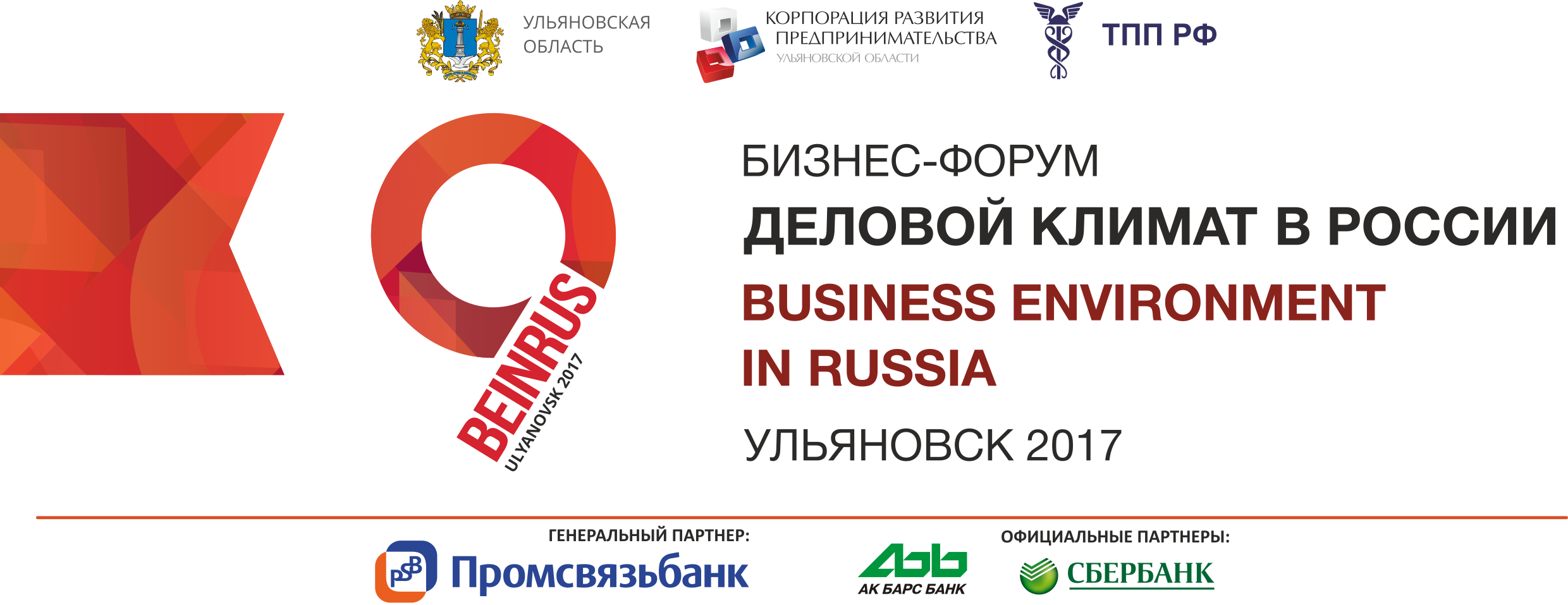 IX бизнес форм «Деловой климат в России»ПРОГРАММА 30 ноября09.00 Регистрация участников Фойе Ленинского мемориала 1 этаж(вход с Площади 100-летия со дня рождения В.И.Ленина)09.00 – 16.00. Работа экспозиционной площадкиФойе Ленинского мемориала 1этажВыставка «История Симбирского предпринимательства». Крупнейшие инвестиционные проекты. Предприятия-лидеры индустриального развития. Инфраструктура поддержки бизнеса. Гастрономические фестивали (фестиваль сыра, сладкая ярмарка).  Российско – китайская контрактная биржа09.45 – 10.00. Открытие бизнес-форумаФойе Ленинского мемориала 1 этаж10.00-11.30  Дискуссионная площадкаРегиональная предпринимательская инициатива. Итоги годаФойе Ленинского мемориала 1 этажВопросы, негативно влияющие на развитие малого и среднего предпринимательства, выработка предложений, направленных на формирование благоприятного делового климата, включая предложения по совершенствованию муниципальных, региональных и федеральных нормативных правовых актов, предложения по изменению системы работы органов государственной и муниципальной власти, системы взаимодействия субъектов малого и среднего предпринимательства с субъектами естественных монополий и т. д.Модератор:Руслан Гайнетдинов, председатель Совета директоров Корпорации развития предпринимательства Ульяновской областиК дискуссии приглашены:Сергей Морозов, Губернатор Ульяновской областиСергей Бочаров, руководитель представительства Агентства стратегических инициатив в Приволжском федеральном округеВладислав Корочкин, ОООО МСП «ОПОРА РОССИИ»Вадим Харлов, член Комитета Совета Федерации Федерального Собрания Российской Федерации по федеративному устройству, региональной политике, местному самоуправлению и делам СевераСергей Рябухин, председатель Комитета Совета Федерации Федерального Собрания Российской Федерации по бюджету и финансовым рынкамАлександр Смекалин, председатель Правительства Ульяновской областиУчастники:Представители исполнительных органов государственной власти и органов местного самоуправления, руководители центров развития предпринимательства, представители общественных объединений предпринимателей, субъекты малого и среднего предпринимательства.10.00 – 11.30 Финал чемпионата деловых игр «Капитаны бизнеса»При партнёрстве Общероссийской общественной организации малого и среднего предпринимательства «ОПОРА РОССИИ»Музей 3 этаж, Октябрьский залФинальные игры команд молодых предпринимателей в рамках образовательного проекта, призванного повысить имеющиеся и дать новые предпринимательские навыки в формате состязания между участниками игрового процессаМодератор: Александр Захаров, генеральный директор Центра Развития Бизнеса «ИНТЕНСИВ», руководитель образовательных проектов и программ молодежного комитета УРО ОООП «ОПОРА РОССИИ»10.00 – 11.30 Мастер-класс по финансам для бизнеса. Новые возможностиПри партнёрстве ПАО ПРОМСВЯЗЬБАНКОПЦ 3 этажПрактическое мероприятие, направленное на налаживание взаимодействия между субъектами малого и среднего предпринимательства, банками и фондами оказывающими финансовую поддержку. Проведение демонстрации потенциальным инвесторам имеющихся возможностей и преимуществ для ведения бизнеса в моногородах. Процедуры, которые характерны исключительно для определённой компании (виды и условия получения финансовых услуг, специфика заполнения соответствующих заявок и предоставления документов). Оказание помощи предпринимателям во взаимодействии с банками и организациями инфраструктуры поддержки МСП; повышение качества заявок субъектов малого и среднего предпринимательства для получения финансовой поддержки от банков, Фондов; консультации субъектов МСП по вопросу требований банков, Фондов.Модератор: Алексей Порошин, сопредседатель Центра финансово-кредитной поддержки Общероссийской общественной организации «Деловая Россия»К дискуссии приглашены: Андрей Чуев, руководитель Дирекции регионального развития Корпорации МСП Александр Карелин, вице-президент – управляющий директор по факторингу ПАО ПромсвязьбанкОлег Юшков, директор Дирекции продаж малого бизнеса ПАО «АК БАРС» БАНКМихаил Абрамов, директор Ульяновского филиала АО Россельхозбанк.Алла Гладкова, заместитель управляющего Ульяновским отделением 8588 ПАО СбербанкОксана Кузнецова, заместитель Председателя Совета директоров Корпорации развития предпринимательства Ульяновской области. Фонд развития промышленностиМарат Шакиров, генеральный директор АО «Региональная лизинговая компания Республики Татарстан»Вячеслав Гнутов, заместитель генерального директора «Корпорации развития Ульяновской области» по развитию города ДимитровградаСофья Комарова, управляющий Самарского филиала АО ЮниКредитБанкУчастники:Субъекты малого и среднего предпринимательства, руководители центров развития предпринимательства10.00 – 13.00 Сессия «Технологическое предпринимательство»Кинобар 3 этаж10.00-11.30 Тренинг «Стань технологическим предпринимателемОрганизаторы: НИТИ УлГУ, Ульяновский наноцентр ULNANOTECH.Участники акселерационной программы GenerationS, акселерационной программы «УМНИК», студенты, аспиранты, молодые ученые, представители МСП, работающие в инновационной сфере, представители субъектов инновационной инфраструктурыКлючевая цель мероприятия: мотивация молодежи к технологическому предпринимательствуВключает в себя: тренинг по развитию бизнес-идей до инновационных продуктов, запуску и развитию стартапов, выступлению перед инвесторами и экспертамиТренер:Сергей Богданов, (Стартап Самара)12.00-13.00 «Кейсы наноцентра по запуску стартапов»Кинобар, 3 этажМодератор:Дмитрий Сиренко, Министерство развития конкуренции и экономики Ульяновской областиПрезентация успешных кейсов Ульяновского наноцентра по запуску инновационных бизнесов: от идеи до инновации11.30 - 12.00  Кофе-брейкФойе Ленинского мемориала 3 этаж12.00 – 13.30 Конференция Баланс профилактических и надзорных мероприятий при осуществлении контрольной (надзорной) деятельностиОрганизаторы: Аналитический центр при Правительстве Российской Федерации, Открытое Правительство Российской Федерации, Министерство экономического развития Российской ФедерацииКинозал 3 этажМеждународная практика и общее понимание задач реформы контроля и надзора показывает, что баланс контрольно-надзорных мероприятий, связанных с проверкой исполнения обязательных требований, и баланс профилактических мероприятий, направленных на подготовку и обучение поднадзорных субъектов работе по выполнению этих требований, должен значительно смещаться в сторону профилактики. Характер взаимоотношений между надзорами и субъектами изменяется, становится партнёрским. Главная задача - не выявить и наказать, а предотвратить нарушения, ликвидировать риск возникновения ущерба и вреда для жизни и здоровья, подчеркнул министр. Для этого нужно разъяснять бизнесу тонкости нормативно-правовой базы, содержащей требования.В сентябре проектным комитетом реформы КНД был одобрен Стандарт комплексной профилактики нарушений обязательных требований. В документе обозначены ключевые принципы реформы: переход от наказаний за нарушения к их профилактике и конкретные меры ухода от «палочной» системы. Какой опыт наработан контрольно-надзорными органами в части профилактической работы.Модератор:Михаил Прядильников, заместитель руководителя Аналитического центра при Правительстве Российской Федерации, руководитель проектного офиса приоритетной программы «Реформа контрольно-надзорной деятельности»К дискуссии приглашены:Александр Смекалин, председатель Правительства Ульяновской областиАндрей Спиридонов, заместитель директора Департамента Правительства Российской Федерации по формированию системы "Открытое правительство",Вероника Джужома, заместитель руководителя проектного офиса приоритетной программы «Реформа контрольно-надзорной деятельности»Екатерина Толчина, уполномоченный по защите прав предпринимателей Ульяновской областиКонстантин Никитин, заместитель директора департамента контрольно-надзорной и разрешительной деятельности Министерства экономического развития Российской ФедерацииРустем Давлятшин, министр развития конкуренции и экономики Ульяновской областиТумун Цыдыпов, заместитель руководителя проектного офиса приоритетной программы «Реформа контрольно-надзорной деятельности»Участники: Уполномоченные по защите прав предпринимателей субъектов Приволжского федерального округа;субъекты предпринимательства;представители:- территориальных органов федеральных исполнительных органов государственной власти Приволжского федерального округа;- исполнительных органов государственной власти субъектов Российской Федерации Приволжского федерального округа;- общественных объединений предпринимателей14.00 – 15.30 Семинар по основным направлениям реформы для сотрудников контрольных (надзорных) органов  (проводится Аналитическим центром при Правительстве Российской Федерации, Кинозал 3 этажУчастники: представители:- территориальных органов федеральных исполнительных органов государственной власти Приволжского федерального округа;- исполнительных органов государственной власти субъектов Российской Федерации Приволжского федерального округа;- органов местного самоуправления.12.00 – 13.30  СоциопрактикумПредпринимательство в сфере образования: за или противЧто мешает развитию предпринимательства в сфере образования? Отстройка 
от конкурентов: лицензирование образовательной деятельности 
в негосударственном секторе. «SMART-образование» в Ульяновской области: новый формат. Гражданские и профессиональные союзы и объединения: векторы взаимодействияМузей 3 этаж, Октябрьский залМодератор: Павел Белов, директор «Центра развития конкуренции и сопровождения инновационных процессов» ОГАУ «Институт развития образования» К дискуссии приглашены:Сергей Аверин, руководитель Комитета по образованию Ассоциации предприятий индустрии товаров и услуг для детей РФ, Президент Группы компаний «ЭЛТИ-КУДИЦ» Марина Алексеева, директор ОГАУ «Институт развития образования» Убрать Евгений Гамазин, исполнительный директор Регионального отделение РСПП  Ульяновской областиИрина Киселева, директор Департамента по надзору и контролю в сфере образования Министерства образования и науки Ульяновской областиЕлена Куцына, директор УПОО «Ульяновский техникум экономики и права Центросоюза РФ»Наталья Кудряшова, директор частного Центра развития детей «Росинка»12.00 – 13.30 Контрактная биржаВзаимодействие малого и среднего бизнеса с крупнейшими заказчиками, крупными промышленными предприятиями и инвестиционными проектамиПри партнёрстве ПАО СбербанкФойе 1 этажОбеспечение доступа региональных производителей к закупкам крупнейших заказчиков. Как малые и средние предприятия могут стать поставщиками традиционных крупных региональных компаний и инвестиционных проектов. Планы и направления закупок крупных предприятий на 2018 год. Предложения по бизнес кооперации. Модератор:Валерий Шагаев, председатель Комиссии по импортзамещению «ОПОРА РОССИИ»Эксперты:Рустем Давлятшин, министр развития конкуренции и экономики Ульяновской областиУчастники: Представители предприятий ИСУЗУ РУС, ФМ Ложистик, Пивоварня Москва-Эфес, Хестего, Немак Юроп ГмбХ, Таката Рус, Бриджстоун Тайер Мануфэкчуринг РУС, ДМГ Мори Сейки, Шэффлер, Джокей Пластик Ульяновск, Мартур Аутомотив Ситинг энд Интериорс, Легран, Тореадор актив, Даркат, Молочный комбинат "Воронежский", Хемпель, Океан Дверей, Сталелитейная компания "Памир", Российские железные дороги, Ульяновский механический завод, МРСК Волги, Ульяновский моторный завод, Ульяновский автомобильный завод, Сенгилеевский цементный завод, Контактор, представители малых и средних компаний регионов России. Руководители Центров развития предпринимательства. Предприятия, заинтересованные в кооперации с крупными предприятиями, госзаказчиками и инвестиционными проектами региона12.00 – 13.30 Дискуссионная площадка«Энергоменеджмент и энергосберегающие технологии в промышленности. Международный опыт» При партнёрстве ЮНИДООПЦ 3 этажПерспективы развития Альтернативой энергетики. Собственной генерации на производственных объектах. Внедрение системы энергоменеджмента на предприятии - как экономически обоснованное мероприятие. Эффективная утилизация отходов производства и их вторичная переработка.Модератор: Светлана Эркенова, национальный Эксперт ООН по промышленному развитию, советник Центра ЮНИДО в РФК дискуссии приглашены:Александр Антомошкин, национальный Эксперт ООН по промышленному развитию, международный эксперт ЮНИДО по пароконденсатным системам и системам энергоменеджментаРуслан Гайнетдинов, председатель Совета директоров Корпорации развития предпринимательства Ульяновской областиСергей Савельев, директор департамента промышленности Министерства промышленности, строительства, ЖКК и транспорта Участники:Представители промышленных предприятий Представитель Центра экологических технологий Начальники управлений ТЭР, ЖКХ, строительства и дорожной деятельности муниципальных образований13.30 - 14.00 Кофе-брейкФойе Ленинского мемориала 3 этаж14.00 – 15.30 Закупочная сессия Практические аспекты кооперации с торговыми сетямиПри партнёрстве ПАО «АК БАРС» БАНКФойе 1 этажКак стать поставщиком торговой сети: порядок, требования и условия сотрудничества с крупными торговыми сетями. Взаимоотношения с сетями без финансовых потерь: рекомендации экспертов. Как торговый дом «Сделано в Ульяновской области» может помочь в продвижении продукции? Предложения по бизнес кооперации. B2B-переговоры.Модераторы:Андрей Пазьбин, директор ООО «Торговый дом «Сделано в Ульяновской области»Участники:представители торговых сетей «Леруа Мерлен», «Декатлон», «Метро», «Лента», «Гулливер», «Магнит», «Пятерочка», «Перекресток», «Сарай», субъекты малого и среднего предпринимательства, руководители Центров развития предпринимательства14.00 – 15.30 Женская коммуникационно-образовательная площадка «Точка Опоры» При партнёрстве Банка УРАЛСИБ, Комитета по женскому предпринимательству Общероссийской общественной организации малого и среднего предпринимательства «ОПОРА РОССИИ» Кинобар 3 этажМодератор: Ника Боенко, владелец компании «Новый бизнес» (Москва), эксперт по продажам, рекламе и маркетингу, бизнес-тренер и деловая мамаК дискуссии приглашены:Елена Гусева, председатель комитета по женскому предпринимательству Опора России – УльяновскУчастники:женщины-предприниматели, представители социально ориентированных некоммерческих организаций, активно взаимодействующих с бизнесом14.00 - 15.30 Закупочная сессия с крупнейшими оптовыми и дистрибьюторскими компаниями-импортерами российской продукции (Китай, Киргизия, Польша)ОПЦ 3 этажСтраны и сферы интересовКиргизская Республика – напитки и кондитерские изделия, мебель, лесоматериалы, насосное оборудование, создание совместных предприятий в легкой промышленности, продукция металлопроката, создание совместных предприятий по производству автокомпонентов, организация ремесленных производств.Республика Польша – автокомпоненты, двери, мебель, создание совместных деревообрабатывающих предприятий, строительные материалы, металлоконструкции, медицинское оборудование, измерительные приборы, продукты питания (кондитерские изделия, напитки, крупы).Китай - растительное масло, мука, кондитерские изделия, лес.Участники:Субъекты малого и среднего предпринимательства - производители продуктов питания14.00 – 15.30 Конференция по импортозамещению (Современные смазочные материалы и технические жидкости)При партнёрстве ПАО «ГАЗПРОМНЕФТЬ»Музей 3 этаж, «Октябрьский зал»Презентация комплексной программы поддержки импортозамещения в части обеспечения отечественными смазочными материалами, имеющими высокие потребительские характеристики и необходимые допуски производителей техники и оборудованияМодераторы:Олег Чурсанов, главный специалист отдела разработки отраслевых программВладимир Ерохин, главный специалист отдела продаж технических жидкостей. К дискуссии приглашены:Станислав Живолуп, руководитель направления по работе с госорганами Управления регионального развития и импортозамещения ПАО «ГАЗПРОМНЕФТЬ»Андрей Кузнецов, главный специалист отдела продаж коммерческих и индустриальных масел ПАО «ГАЗПРОМНЕФТЬ»Александр Заметалин, генеральный директор  ООО «Балресурс»Алексей Блинов, коммерческий директор ООО «Балресурс»Григорий Артемов, начальник отдела продаж ООО «Балресурс»Андрей Крутых, заместитель директора ООО «Балресурс»14.40 - 15.50 Торжественное собрание, посвященное 25-летию образования Ульяновской торгово-промышленной палаты. Здание Дворянского собрания Ульяновской областной научной библиотеки 
им. В.И. Ленина, пер. Кармазина, 3Под председательством Президента ТПП РФ С.Н.Катырина 16.00 - 17.30  ПЛЕНАРНОЕ ЗАСЕДАНИЕПри партнёрстве ИТАР ТАССОтель Хилтон Гарден Инн, ул. Гончарова, 25Сергей Морозов, губернатор Ульяновской областиСергей Катырин, президент Торгово-промышленной палаты Российской ФедерацииАлександр Смекалин, председатель Правительства Ульяновской областиАлексей Порошин, сопредседатель Центра финансово-кредитной поддержки Общероссийской общественной организации «Деловая Россия»Андрей Спиридонов, заместитель директора Департамента Правительства Российской Федерации по формированию системы "Открытое правительство"Андрей Чуев, руководитель Дирекции регионального развития Корпорации МСПВадим Харлов, член Комитета Совета Федерации Федерального Собрания Российской Федерации по федеративному устройству, региональной политике, местному самоуправлению и делам СевераМихаил Прядильников, заместитель руководителя Аналитического центра при Правительстве Российской Федерации, руководитель проектного офиса приоритетной программы «Реформа контрольно-надзорной деятельности»Сергей Рябухин, председатель Комитета Совета Федерации Федерального Собрания Российской Федерации по бюджету и финансовым рынкамУчастники:Органы местного самоуправления, Руководители федеральных органов исполнительной власти; Уполномоченные по защите прав предпринимателей в ПФО; Представители ТПП в ПФО; Федеральные эсперты, представители общественных объединений предпринимателей («ОПОРА РОССИИ», «Деловая Россия», «Российский союз промышленников и предпринимателей» и т.д.); представители органов исполнительной власти ПФО и инфраструктуры поддержки бизнеса ПФО, субъекты малого и среднего предпринимательства18.00 – 20.00 Вечерние мероприятия Форума Отель Хилтон Гарден Инн, ул. Гончарова, 2501 декабря10.00 – 12.00  Конференция «Парапредпринимательство – это больше чем спортПри партнёрстве Общероссийской общественной организации малого и среднего предпринимательства «ОПОРА РОССИИ»Фойе 1 этажСоздание и сопровождение собственных бизнес-проектов для людей с ограниченными возможностями здоровья. Интеграция людей с ограниченными возможностями здоровья в предпринимательское сообщество. Оказание помощи в открытии собственного дела.Участники: Студенты и выпускники с ограниченными возможностями здоровья высших учебных заведений. Ученики старших классов и представители рекреационных школ10.00 – 17.00 Старт третьего сезона федерального образовательного проекта «Мама предприниматель»При партнёрстве Общероссийской общественной организации малого и среднего предпринимательства «ОПОРА РОССИИ»Кинобар 3 этажСерия образовательных мероприятий для мам, желающих открыть собственное дело: выбор идеи для бизнеса, формирование бизнес-плана и защита проекта в формате презентации перед экспертами. Проект, признанный победителем, получает финансовую поддержку открытия бизнеса в размере 200 тыс.руб. от партнера проекта – благотворительного фонда Amway «В ответе за будущее».Модератор:Вероника Пешкова, член федерального комитета по развитию женского предпринимательства (сектор «Международное развитие и образовательные программы) ОООП «ОПОРА РОССИИ»Участницы: женщины, желающие открыть собственное дело10.00 -12.00 Финал акселератора социальных бизнес-проектов «РостОК» Музей 3 этаж, Октябрьский залПрезентации итогов развития социальных предпринимательских проектов, их лидеров и команд с целью увеличения количества клиентов, роста продаж.Модератор: Сергей Пономарев, ведущий эксперт Фонда региональных социальных программ «Наше будущее» Эксперты:Ника Боенко, владелец компании «Новый бизнес» (Москва), эксперт по продажам, рекламе и маркетингу, бизнес-тренер и деловая мамаУчастники: социальные предприниматели, закончившие обучение в рамках акселератора социальных бизнес-проектов «РостОК»10.00 – 14.00 Тренинг «Деловая коммуникация в экспортной деятельности»ОПЦ 3 этаж Модератор:Мадина Олигова, тренер федеральной программы АО «Российский экспортный центр»Участники: производственные и торговые компании, заинтересованные в расширении географии продаж и желающие повысить навыки в сфере делового общения и переговоров10.30 – 12.00 Презентация рейтинга состояния делового климата муниципалитетов Ульяновской областиКинозал 3 этажМодератор:Руслан Гайнетдинов, председатель Совета директоров Корпорации развития предпринимательства Ульяновской областиК дискуссии приглашены:Сергей Морозов, Губернатор Ульяновской областиУчастники:Представители органов местного самоуправления, руководители общественных объединений предпринимателей12.00 - 12.30  Кофе-брейкФойе Ленинского мемориала 3 этаж12.30 – 14.00 Балансовая комиссия (совместно с ФНС).Вопросы, администрируемые налоговыми органами, анализ эффективности деятельности налоговых органов, повышение качества оказываемых государственных услуг, повышение уровня взаимодействия налоговых органов и субъектов МСП, укрепление финансовой дисциплины субъектов МСП, предупреждение наступления негативных ситуаций в сфере налогового администрированияКинозал 3 этажМодератор: Руслан Гайнетдинов, председатель Совета директоров Корпорации развития предпринимательства Ульяновской областиК дискуссии приглашены:Екатерина Толчина, Уполномоченный по защите прав предпринимателей 
в Ульяновской областиЕлена Кондрашкина, руководитель Комитета налоговому администрированию УРО ОООП «ОПОРА РОССИИ»Людмила Герасимова, член Комитета налоговому администрированию 
УРО ОООП «ОПОРА РОССИИ»Участники: Руководители Центров развития предпринимательства в муниципальных образованиях, заместители Глав администраций в муниципальных образованиях по экономике. 12.30 – 14.00 Круглый стол Журнала Деловое обозрение. Перекресток мнений. Предпринимательство в сфере образования: барьеры 
и перспективыМузей 3 этаж Октябрьский залМодератор: Татьяна Задорожняя, заместитель главного редактора журнала Деловое обозрениеК дискуссии приглашены: представители предпринимательского сообщества из сферы образования, ведущие ВУЗы региона и образовательные проекты (Высшая школа менеджмента, МВА при УлГУ, Корпоративный университет, Ульяновский филиал РАНХиГС, учебный центр Симбирск-ЛИНК, детский технологический центр "Инженерка")14.30 – 16.30 Форсайт сессия«Лига школьного предпринимательства»При партнёрстве Общероссийской общественной организации малого и среднего предпринимательства «ОПОРА РОССИИ»ОПЦ 3 этажУчастники образовательного проекта проводят маркетинговые презентации бизнес-проектов команд. Экспертная оценка проектов членами комитета по молодежному предпринимательству УРО ОООП «ОПОРА РОССИИ»Модератор:Николай Солодовников, руководитель комитета по молодежному предпринимательству УРО ОООП «ОПОРА РОССИИ»Эксперты:8 декабря15.00 – 18.00 «Арт – инкубатор: как сделать университет ресурсным центром в развитии креативных индустрий?». Презентация арт-инкубатора УлГУ. Участники встречи проектируют будущую программу и технологию работы арт-инкубатора.«Арт-инкубатор УлГУ», наб. Реки Свияги, 154Модератор: Татьяна Ившина, исполнительный директор Фонда «Ульяновск – культурная столица»
Участники: студенты, представители креативных индустрий, некоммерческих организаций и предприниматели